Санкт-Петербург,  Лиговский пр. д. 50/13, оф. 18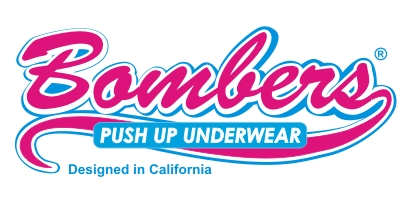 Тел. (812) 903 04 08 / Тел. (499) 390 40 05www.bombers-pushup.ruE-mail:  info@bombers-pushup.ruЗаявление на обмен товара надлежащего качестваВНИМАНИЕ! Обмен товаров Бомберс надлежащего качества возможен только при соблюдении следующих условий:Примерка только на собственное белье!У товара сохранен товарный вид - отсутствие следов эксплуатации и носки, целостность упаковки, бирки, ярлыки.Ф.И.О.:Телефон:Адрес:Причина обмена:Способ обратной пересылки (проставьте «+» в выбранном поле):Заполненное заявление необходимо выслать на почтовый ящик obmen@bombers-pushup.ruПосле получения заявления в течение 2 дней с вами свяжется менеджер, для согласования процедуры обмена.Если у Вас есть дополнительные вопросы, наша вежливая Клиентская служба рада помочь по тел +7 (812) 903 04 08Почта России. Отправить посылку нужно в коробке, на следующий адрес:
199026,  г. Санкт-Петербург, В.О. а/я 421, получатель: Лекамге Динеш. После отправки сохраните чек с номером отправления. Номер нужно будет выслать на почтовый ящик obmen@bombers-pushup.ruКомпания СДЕК (при наличии офиса СДЕК в вашем городе – список городов)Отправить посылку нужно на ПВЗ Санкт-Петербург, тел. (812) 903 04 08, получатель: Лекамге Динеш. После отправки сохраните накладную с номером отправления. Номер нужно будет выслать на почтовый ящик obmen@bombers-pushup.ru